Primary One Induction Day Wednesday 10th June 2015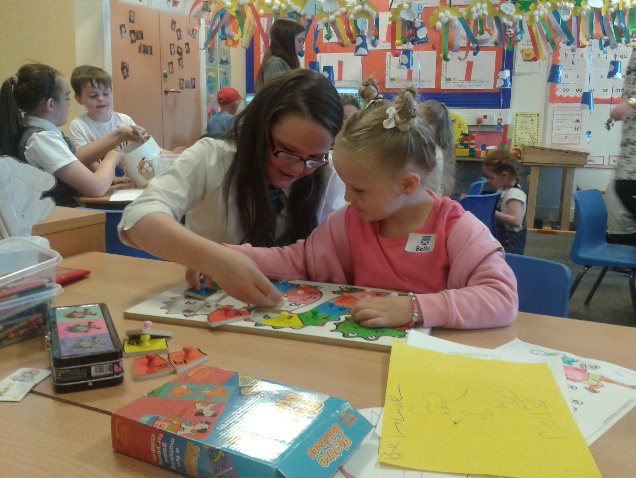 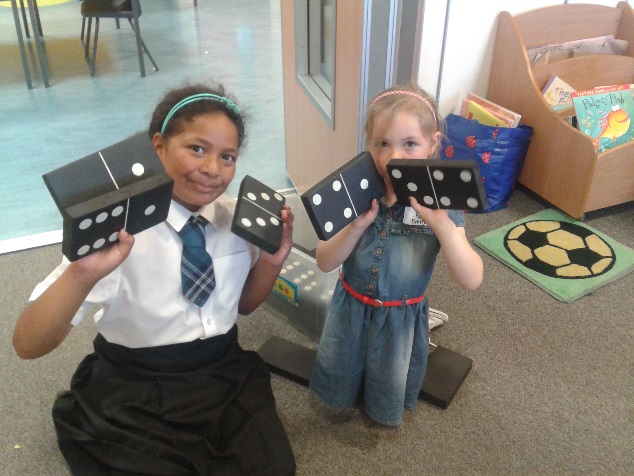 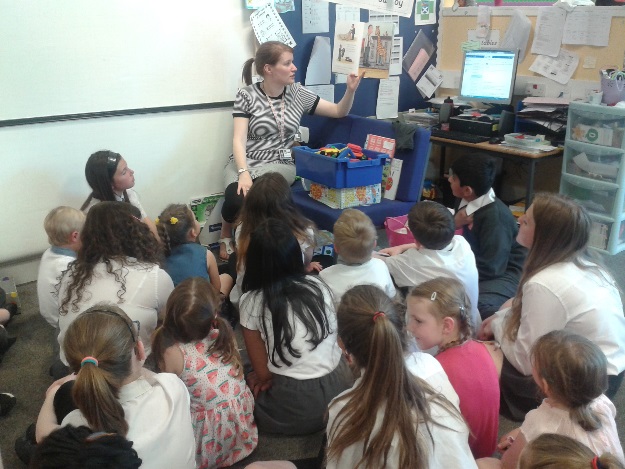 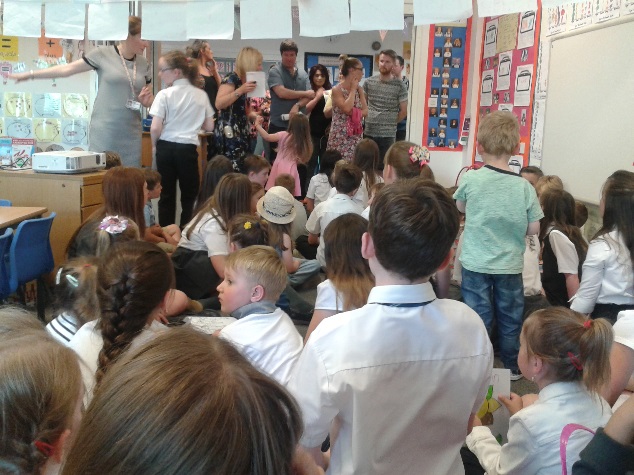 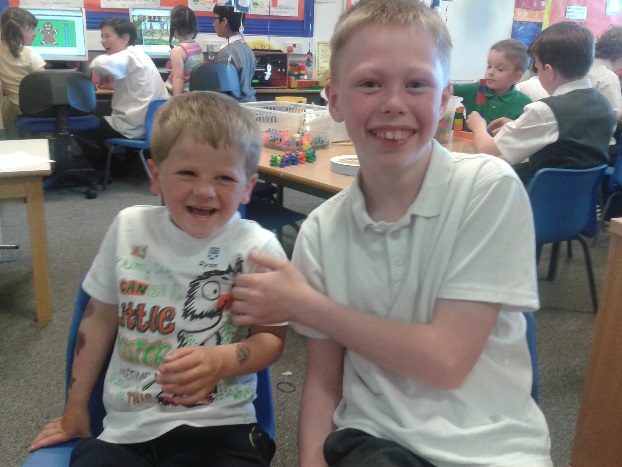 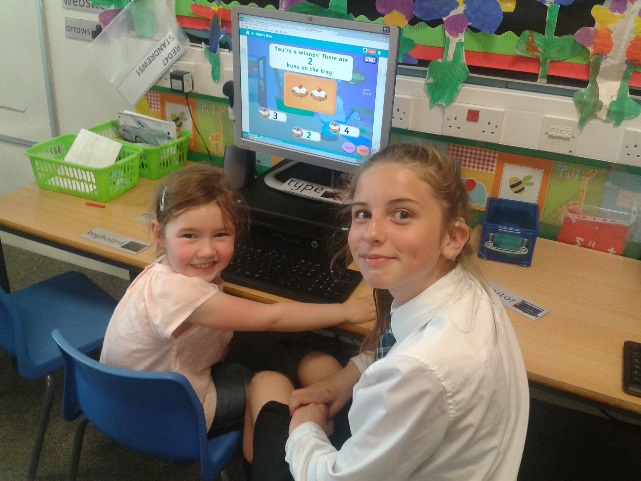 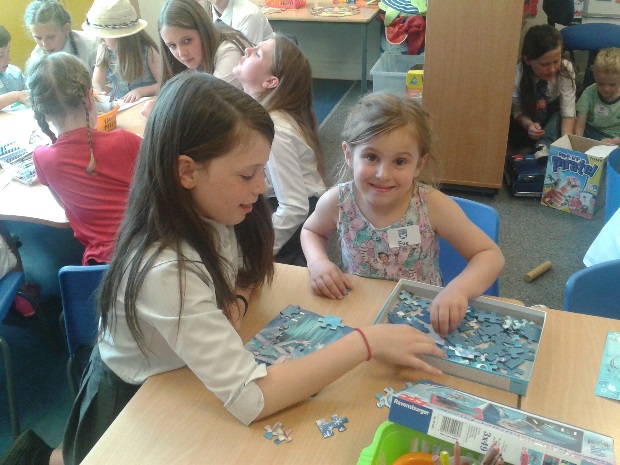 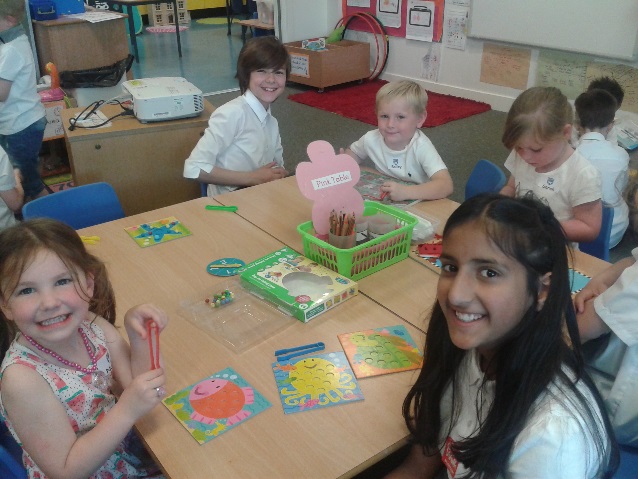 